التاريخ: (10)                                                          1 ـ صل بسم بين المفهوم ومدلوله: (3ن)الشهادة الشفوية     .                       .    إنسان يشارك في أحداث ما الحدث التاريخي    .                       .    معايشة حدث تاريخي الشخص التاريخي  .                       .    حدث من ماض قريب أو بعيد2 ـ أتمم بما يناسب: استجواب ـ أحداث ـ الشهادة الشفوية.(3ن)        ـ تُفيدُنَا .................في اكتشاف الماضي القريب عن طريق ...................أشخاص للحصول على معلومات حول .................... الماضي.            3 ـ أجيب بــــ صحيح ـ خطأ: (4ن)ـ المسيرة الخضراء حدث وقع في عهد الملك محمد الخامس ..............ـ شارك في المسيرة الخضراء متطوعون من مختلف الأعمار ............ـ تاريخ المسيرة الخضراء هو 6 نونبر 1975 .................ـ أٌسْتُعْمِلَ السلاحُ في حدث المسيرة الخضراء .................. الجغرافيا: (10ن)                                          1 ـ يتوزع سكان ألأرياف عبر ثلاثة أشكال من السكن: أذكرهما.(3ن)............................ ................................ ............................2 ـ ضع علامة في الخانة المناسبة: (4ن)3 ـ أذكر ثلاثة أنشطة يمارسها الإنسان في القرية: (3ن)         ........................   ............................. ..............................   التربية على المواطنة: (10ن)                                           أكمل الجملة بـــــ: حق ـ واجب.فرض منزليالاسم الشخصي.........................الاسم العائلي: ..........................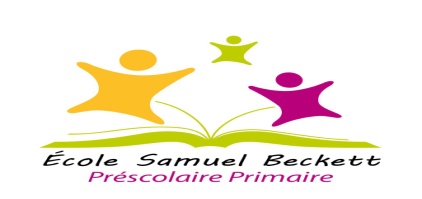 السنة الدراسية: 2019 ـ 2020المستوى: الخامس ابتدئيالمادة: الاجتماعياتالأستاذ: مراد الشيوةـ نمط استغلالي تقليديـ نمط استغلالي عصريـ أدوات فلاحية بسيطةـ السقي بالتنقيطـ الرعي العشوائيـ التوعية بمخاطر الطريق........ـ المساهمة في إنجاز بعض أشغال المنزل........ـ الاستفادة من دروس حول قانون السير........ـ الاستفادة من دروس الدعم.......ـ المحافظة على نظافة ونظام البيت........ـ إحترام مرر خاص بالراجلين........ـ المعاملة بمواساة من طرف الوالدين........ـ المشاركة الفعالة في أنشطة المدرسة........ـ الاستفادة من الرعاية الصحية.........ـ إنجازُ الواجبات المدرسيةِ.........